2020年度大竹县高明镇第二中心小学部门决算目录公开时间：2021年9月27 日第一部分部门概况	4一、基本职能及主要工作…	4二、机构设置	4第二部分部门决算情况说明	5一、收入支出决算总体情况说明	5二、收入决算情况说明	5三、支出决算情况说明	6四、财政拨款收入支出决算总体情况说明	7五、一般公共预算财政拨款支出决算情况说明	7六、一般公共预算财政拨款基本支出决算情况说明	9七、“三公”经费财政拨款支出决算情况说明	10八、政府性基金预算支出决算情况说明	12九、国有资本经营预算支出决算情况说明	12十、其他重要事项的情况说明	12第三部分名词解释	16第四部分附件	18附件1	18附件2	24第五部分附表	25一、收入支出决算总表	25二、收入决算表	25三、支出决算表	25四、财政拨款收入支出决算总表	25五、财政拨款支出决算明细表	25六、一般公共预算财政拨款支出决算表	25七、一般公共预算财政拨款支出决算明细表	25八、一般公共预算财政拨款基本支出决算表	25九、一般公共预算财政拨款项目支出决算表	25十、一般公共预算财政拨款“三公”经费支出决算表	25十一、政府性基金预算财政拨款收入支出决算表	25十二、政府性基金预算财政拨款“三公”经费支出决算表	25十三、国有资本经营预算财政拨款收入支出决算表	25十四、国有资本经营预算财政拨款支出决算表	25第一部分 部门概况一、基本职能及主要工作（一）主要职能。宣传贯彻执行党和国家的教育方针、教育政策、教育法律和教育法规，贯彻执行上级教育行政部门的行政规章。根据县委、县政府制定的教育事业发展规划，结合实际制定并组织实施本校的教育事业发展规划。在县委、县政府的领导下实施义务教育，扫除新文盲，巩固提高教育成果。按照上级有关部门的规定，负责对学校教育的财务和基建进行管理。按照义务教育课程计划和学历教育要求开齐课程开足课时，认真实施教育教学管理，全面推进素质教育，全面提高教育教学质量。（二）2020年重点工作完成情况。主要工作：使我校义务教育和学历教育健康有序开展，使全校教育教学质量进一步提高。同时要在县委、县政府和教育主管部门以及财政部门的领导下，为师生的学习和工作创造更优美和谐的环境。二、机构设置大竹县高明镇第二中心小学下属二级单位0个，其中行政单位0个，参照公务员法管理的事业单位0个，其他事业单位0个。纳入大竹县高明镇第二中心小学2020年度部门决算编制范围的二级预算单位无。第二部分2020年度部门决算情况说明收入支出决算总体情况说明2020年度收、支总计各为1179.09万元。与2019年相比，收、支总计各减少98.18万元，减少7.68%。主要变动原因是2020年人员调出较多，上级专项经费减少。（图1：收、支决算总计变动情况图）收入决算情况说明2020年本年收入合计683.74万元，其中：一般公共预算财政拨款收入675.41万元，占98.78%；政府性基金预算财政拨款收入4.5万元，占0.66%；国有资本经营预算财政拨款收入0万元，占0%；事业收入3.83万元，占0.56%；经营收入0万元，占0%；附属单位上缴收入0万元，占0%；其他收入0万元，占0%。（图2：收入决算结构图）支出决算情况说明2020年本年支出合计949.82万元，其中：基本支出949.82万元，占100%；项目支出0万元，占0%；上缴上级支出0万元，占0%；经营支出0万元，占0%；对附属单位补助支出0万元，占0%。（图3：支出决算结构图）四、财政拨款收入支出决算总体情况说明2020年度收、支总计各为1175.26万元。与2019年相比，收、支总计减少94.87万元，减少7.47%。主要变动原因是2020年人员调出较多，上级专项经费减少。（图4：财政拨款收、支决算总计变动情况）五、一般公共预算财政拨款支出决算情况说明（一）一般公共预算财政拨款支出决算总体情况2020年一般公共预算财政拨款支出949.82万元，占本年支出合计的100%。与2019年相比，一般公共预算财政拨款增加万元，上升22.59%。主要变动原因是2020年支付周转房项目建设资金，校舍维修专项资金等。（图5：一般公共预算财政拨款支出决算变动情况）（二）一般公共预算财政拨款支出决算结构情况2020年一般公共预算财政拨款支出949.82万元，主要用于以下方面:教育支出（205）809.86万元，占85.26%；社会保障和就业（208）支出72.29万元，占7.62%；卫生健康支出(210)26.22万元，占2.76%；住房保障支出(221)41.45万元，占4.36%。（图6）一般公共预算财政拨款支出决算结构情况（三）一般公共预算财政拨款支出决算具体情况2020年一般公共预算支出决算数为949.82万元，完成预算100%。其中：1. 教育（205）普通教育（02）小学教育（02）:支出决算为809.86万元，完成预算100%。2. 社会保障和就业（208）行政事业单位离退休（05）机关事业单位基本养老保险缴费支出（05）:支出决算为50.72万元，完成预算100%。3、社会保障和就业（208）其他社会保障和就业支出（99）其他社会保障和就业支出（01）:支出决算为21.57万元，完成预算100%。4.卫生健康（210）行政单位医疗（11）事业单位医疗（02）:支出决算为26.22万元，完成预算100%。5. 住房保障支出（221）住房改革支出（02）住房公积金（01）:支出决算为41.45万元，完成预算100%。六、一般公共预算财政拨款基本支出决算情况说明	2020年一般公共预算财政拨款基本支出852.35万元，其中：人员经费685.23万元，主要包括：基本工资181.23万元、津贴补贴52.48万元、奖金172.05万元、伙食补助费0万元、绩效工资128.32万元、机关事业单位基本养老保险缴费50.72万元、职工基本医疗保险缴费26.22万元、住房公积金41.45万元、其他工资福利支出1.19万元、离休费0万元、退休费0万元、抚恤金5.12万元、生活补助4.88万元、医疗费0万元、奖励金21.57万元、其他对个人和家庭的补助支出0万元等。
　　公用经费167.12万元，主要包括：办公费7.7万元、印刷费0.11万元、咨询费1.18万元、手续费0万元、水费1.82万元、电费1.74万元、邮电费1.79万元、取暖费0万元、物业管理费0万元、差旅费2.17万元、因公出国（境）费用0万元、维修（护）费79.45万元、租赁费0万元、会议费0万元、培训费1.29万元、公务接待费0.17万元、专用材料费0.55万元、劳务费5.73万元、委托业务费0万元、工会经费9.79万元、福利费9.75万元、公务用车运行维护费0万元、其他交通费0万元、税金及附加费用0万元、其他商品和服务支出43.88万元、办公设备购置0万元、专用设备购置0万元、信息网络及软件购置更新0万元、其他资本性支出0万元等。七、“三公”经费财政拨款支出决算情况说明    （一）“三公”经费财政拨款支出决算总体情况说明2020年“三公”经费财政拨款支出决算为0.17万元，完成预算85%，决算数小于预算数的主要原因是降低标准和减少接待人次。“三公”经费财政拨款支出决算具体情况说明2020年“三公”经费财政拨款支出决算中，因公出国（境）费支出决算0万元，占0%；公务用车购置及运行维护费支出决算0万元，占0%；公务接待费支出决算0.17万元，占100%。具体情况如下：（图7：“三公”经费财政拨款支出结构）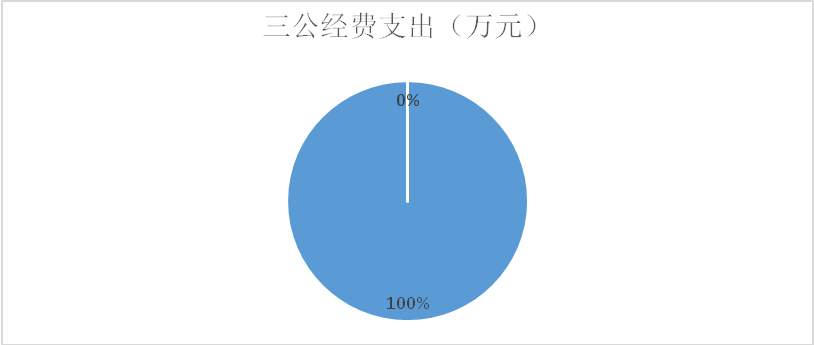 1.因公出国（境）经费支出0万元，完成预算0%。全年安排因公出国（境）团组0次，出国（境）0人。因公出国（境）支出决算比2017年增加/减少0万元，增长/下降0%。2.公务用车购置及运行维护费支出0万元。其中：公务用车购置支出0万元。全年按规定更新购置公务用车0辆，其中：轿车0辆、金额0万元，越野车0辆、金额0万元，载客汽车0辆、金额0万元。截至2018年12月底，单位共有公务用车0辆，其中：轿车0辆、越野车0辆、载客汽车0辆。公务用车运行维护费支出0万元。3.公务接待费支出0.17万元，完成预算85%。公务接待费支出决算比2019年减少0.03万元，下降15%。主要原因是上级检查工作接待次数减少和标准降低。其中：国内公务接待支出0.17万元，主要用于教育教学、开展业务活动开支的交通费、住宿费、用餐费。国内公务接待12批次，50人次（不包括陪同人员），共计支出0.17万元，具体内容包括：主要用于教育教学、开展业务活动开支的交通费、住宿费、用餐费。外事接待支出0万元，外事接待0批次，0人，共计支出0万元。八、政府性基金预算支出决算情况说明2020年政府性基金预算财政拨款支出0万元。九、国有资本经营预算支出决算情况说明2020年国有资本经营预算拨款支出0万元。十、其他重要事项的情况说明（一）机关运行经费支出情况我单位执行的是事业单位会计制度，无机关运行经费。（二）政府采购支出情况2020年，大竹县高明镇第二中心小学政府采购支出总额0万元，其中：政府采购货物支出0万元、政府采购工程支出0万元、政府采购服务支出0万元。授予中小企业合同金额0万元，其中：授予小微企业合同金额0万元。（三）国有资产占有使用情况截至2020年12月31日，大竹县高明镇第二中心小学共有车辆0辆，其中：部级领导干部用车0辆、一般公务用车0辆、一般执法执勤用车0辆、特种专业技术用车0辆、其他用车0辆。单价50万元以上通用设备0台（套），单价100万元以上专用设备0台（套）。（四）预算绩效情况说明根据预算绩效管理要求，本单位在年初预算编制阶段，组织对0项目开展了预算事前绩效评估，对0个项目编制了绩效目标，预算执行过程中，选取0个项目开展绩效监控，年终执行完毕后，对0个项目开展了绩效目标完成情况梳理填报。本部门按要求对2020年部门整体支出开展绩效自评，从评价情况来看良好。    1.项目绩效目标完成情况。本部门在2020年度部门决算中反映0个项目绩效目标实际完成情况。
2.部门开展绩效评价结果。本部门按要求对2020年部门整体支出绩效评价情况开展自评，《大竹县高明镇第二中心小学部门2020年部门整体支出绩效评价报告》见附件。（附件1）本部门自行组织对0个项目开展了绩效评。（附件2）名词解释1.财政拨款收入：指单位从同级财政部门取得的财政预算资金。2.年初结转和结余：指以前年度尚未完成、结转到本年按有关规定继续使用的资金。 3、年末结转和结余：指单位按有关规定结转到下年或以后年度继续使用的资金。4.教育（205）普通教育（02）小学教育（02）：指教育支出普通教育中的小学教育取得的财政资金。5. 教育（205）普通教育（02）初中教育（03）：指教育支出普通教育中的初中教育取得的财政资金。6.社会保障和就业（208）行政事业单位离退休（05）机关事业单位基本养老保险缴费支出（05）：指机关事业单位基本养老保险费取得的财政资金。7. 住房保障支出（221）住房改革支出（02）住房公积金（01）：指住房公积金取得的财政资金。8.基本支出：指为保障机构正常运转、完成日常工作任务而发生的人员支出和公用支出。9.“三公”经费：指部门用财政拨款安排的因公出国（境）费、公务用车购置及运行费和公务接待费。其中，因公出国（境）费反映单位公务出国（境）的国际旅费、国外城市间交通费、住宿费、伙食费、培训费、公杂费等支出；公务用车购置及运行费反映单位公务用车车辆购置支出（含车辆购置税）及租用费、燃料费、维修费、过路过桥费、保险费等支出；公务接待费反映单位按规定开支的各类公务接待（含外宾接待）支出。第四部分 附件附件1大竹县高明镇第二中心小学2020年部门整体支出绩效评价报告一、部门（单位）概况（一）机构组成大竹县高明镇第二中心小学是大竹县教育和科学技术局下属的完全小学，属财政全额拨款事业单位。（二）机构职能贯彻执行国家教育方针，承担实施小学义务教育，促进基础教育发展，进行小学、初中学历教育及相关社会服务。（三）人员概况大竹县高明镇第二中心小学编制人数51人，现有教职工小学47人，退休教26人，遗属5人。二、部门财政资金收支情况（一）部门财政资金收入情况我校2020年度人员经费拨款收入685.23万元，公用经费拨款收入167.12万元，项目建设财政拨款收入97.48万元。（二）部门财政资金支出情况我校2020年度人员经费支出685.23万元，公用经费支出167.12万元，项目经费支出97.48万元。三、部门整体预算绩效管理情况（一）部门预算管理1、预算编制情况。严格按照县财政部门下达的预算指标高质量编制2020年度部门预算。2、执行管理情况。	根据《大竹县财政局关于批复2020年度部门预算的通知》批复给我校2020年预算为：本年收入683.74万元，上年结转495.35万元，本年支出949.81万元，年底结余229.27万元。2020年度“三公”经费预算为0.2万元，支出为0.17万元。3、综合管理情况。公用经费支出是指部门基本支出中的一般商品和服务支出，2020年公用经费实际支出为167.12万元，年初预算安排公用经费总额为167.12万元，与预算持平。2020年“三公经费”实际支出数为0.17万元，“三公经费”预算安排数为0.2万元。　通过内部控制制度建设，制度管理深入人心，财务管理工作稳步提升，各项规定进一步细化，管理措施落实有效，提高了管理效能，节支效果显著。资金使用严格遵守各项财经法规和财务管理制度规定，项目资金严格执照专项资金管理办法进行管理，资金的拨付执行了完整的审批程序和手续，支出符合部门预算批复的用途，无截留、挤占、挪用、虚列支出等情况。（二）专项预算管理我校2020年无专项资金。（三）结果应用情况2020年我校在县委、县政府的正确领导下，全校职工上下齐心，圆满完成了年初绩效工作目标。1、未雨绸缪抓管理强化教师思想政治学习学校的发展师资是关键，学校要发展一要有凝聚力强、服务意识浓的领导班子，二要拥有教育理念超前、业务素质过硬的教师团队。2、倾心尽力抓教学教师的成长是学校发展的永恒主题，因为学校的教育思想、教育目标，必须通过每一个教师来实现。教师专业的成长一靠学习二靠研究。为促进教师的成长，学校制定了一系列的保障措施。首先加强教师职业道德建设，加强德育工作，积极引导广大教师确立“敬业博学、律已开拓”的教风。号召全体教师争做“学生爱戴、家长信赖”的教师，增强“校兴我荣、校衰我耻”的忧患意识和“一切为了学生、为了学生一切”的责任意识和质量意识，以高尚的情操引导学生德、智、体、美全面发展。并通过开展“师德标兵”“模范班主任”“学生、家长最喜欢的老师”的评选活动促进教师的发展。给教师规定硬性的学习任务。如每周教师要参加一次教研活动、听一节课，写一篇学习笔记，读一篇教学论文，每学期需有政治学习笔记、党员学习笔记、学习心得；读一本教育专著，写两篇分别不低于2000字的教育感悟论文等等。 3、 安全工作。认真做好安全知识教育，提高学生的自救、互救意识和能力。按照 “六个一”的要求，切实做到每月召开一次安全教育师生大会，每班每周召开一次安全教育主题班会，每期举行一次“安全知识”竞赛，每个学生每学期做一篇安全教育方面的作文，开辟一个安全教育专栏，举行一次安全防护技能演练。4、 强化后勤管理　全面保障教育教学活动。学校后勤管理工作是学校工作的重要组成部分，后勤工作的好坏，直接影响着学校教育教学工作的顺利进行。学校是培养人、教育人的地方，多出人才，出好人才，是教育改革的根本目的。因此，学校的后勤工作必须围绕这个目的，建设和创造良好的教学环境，改善办学条件，充实教学设备，抓好师生生活，为教育改革服务。为教学服务、为师生生活服务，是学校后勤工作的基本原则。首先学校要选配好合适的后勤管理人员。他们要有一颗高度的责任心，认真负责，爱校如家，办事热心、细心、耐心。第二，处理好学校的经费管理。建立健全财务管理制度，经费审批制度，报销验收制度，检查监督和民主理财制度，坚持“校财局管校用”的逐级审批原则；保证专款专用，接受上级有关部门的检查及老师监督。第三，做好校产的管理。学校后勤管理不但要重视开源，而且更应当注意节流，重视节约物力，做好校产的保管．维修工作，大力提高校产的使用率，延长校产的使用年限，加速校产使用的周转率。管好校产必须建立和健全各种财产管理的责任制。所有校产都要建立账卡或登记簿，分门别类登记造册，我们学校每样财产都有财产登记清单，并且设有资产登记卡，标明每样财产的购买时间以及金额，做到手续完备，账目清楚，帐物相符，杜绝流失和浪费现象的发生。第四，开展好后勤工作的社会化、服务化的改革。我们学校的食堂就是学校后勤工作社会化的成果。学校的食堂交由社会化管理，学校节约了人力物力，减轻了管理负担。5、严格管理，各项制度日趋完善在学校发展规划实施过程中，现代学校制度建设是一项必须要做而且要认真做好的重要工作，因为它是实施依法治校、提高管理绩效的前提。“人叫人动人不动，制度调动积极性”，现代管理的基本原则是靠制度科学管理，制定切实可行的各项规章制度，并严格按制度约束师生的行为是搞好学校工作的最有效途径。而且可以减少领导与教师的矛盾。四、评价结论及建议（一）评价结论2020年，是稳中求进的一年，我校的教育教学工作取得了显著的成绩，学校务实的校风，严谨的学风，科学规范的管理，良好的教育教学环境，浓厚的校园文化氛围受到上级领导的好评。（二）存在问题预算控制比较薄弱。部门整体支出的预算资金安排和使用上仍有不可预见性，年中需要追加部分经费，导致预算控制率低。（三）改进建议1、加强预算管理，严格预算执行，科学编制预算。合理使用好每一笔经费开支，做到专款专用。2、加强队伍建设，抓好绩效评价管理部门的队伍建设和业务指导，培养项目和部门的绩效管理队伍，建立绩效评价的长期机制。附件22020年项目绩效评价报告一、项目概况无二、项目资金申报及使用情况无项目实施及管理情况无项目绩效情况	无评价结论及建议无第五部分附表一、收入支出决算总表二、收入决算表三、支出决算表四、财政拨款收入支出决算总表五、财政拨款支出决算明细表六、一般公共预算财政拨款支出决算表七、一般公共预算财政拨款支出决算明细表八、一般公共预算财政拨款基本支出决算表九、一般公共预算财政拨款项目支出决算表十、一般公共预算财政拨款“三公”经费支出决算表十一、政府性基金预算财政拨款收入支出决算表十二、政府性基金预算财政拨款“三公”经费支出决算表十三、国有资本经营预算财政拨款收入支出决算表十四、国有资本经营预算财政拨款支出决算表项目支出绩效目标完成情况表
(2020年度)项目支出绩效目标完成情况表
(2020年度)项目支出绩效目标完成情况表
(2020年度)项目支出绩效目标完成情况表
(2020年度)项目支出绩效目标完成情况表
(2020年度)项目支出绩效目标完成情况表
(2020年度)项目名称项目名称项目名称无无无预算单位预算单位预算单位大竹县高明镇第二中心小学大竹县高明镇第二中心小学大竹县高明镇第二中心小学预算执行情况(万元)预算数:预算数:0执行数:0预算执行情况(万元)其中-财政拨款:其中-财政拨款:0其中-财政拨款:0预算执行情况(万元)其它资金:其它资金:0其它资金:0年度目标完成情况预期目标预期目标预期目标实际完成目标实际完成目标年度目标完成情况绩效指标完成情况一级指标二级指标三级指标预期指标值(包含数字及文字描述)实际完成指标值(包含数字及文字描述)绩效指标完成情况项目完成指标绩效指标完成情况项目完成指标绩效指标完成情况项目完成指标绩效指标完成情况项目完成指标绩效指标完成情况项目完成指标绩效指标完成情况……绩效指标完成情况效益指标绩效指标完成情况效益指标绩效指标完成情况……绩效指标完成情况满意度指标